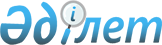 Өскемен қаласы әкімдігінің 2015 жылғы 2 маусымдағы № 14470 "Өскемен қаласы әкімі аппараты және атқарушы органдары "Б" корпусы әкімшілік мемлекеттік қызметшілерінің қызметін жыл сайынғы бағалаудың Әдістемесін бекіту туралы" қаулысының күші жойылды деп тану туралыШығыс Қазақстан облысы Өскемен қаласы әкімдігінің 2016 жылғы 22 қаңтардағы № 14566 қаулысы      РҚАО-ның ескертпесі.

      Құжаттың мәтінінде түпнұсқаның пунктуациясы мен орфографиясы сақталған.

      Қазақстан Республикасының 1998 жылғы 24 наурыздағы "Нормативтік құқықтық актілер туралы" Заңының 21-1, 43-1-баптарына, Қазақстан Республикасы Президентінің 2015 жылғы 29 желтоқсандағы № 152 "Мемлекеттік қызмет өткерудің кейбір мәселелері туралы" Жарлығының 2-тармағына сәйкес, Өскемен қаласының әкімдігі ҚАУЛЫ ЕТЕДІ:

      1. Өскемен қаласы әкімдігінің 2015 жылғы 2 маусымдағы № 14470 "Өскемен қаласы әкімі аппараты және атқарушы органдары "Б" корпусы әкімшілік мемлекеттік қызметшілерінің қызметін жыл сайынғы бағалаудың Әдістемесін бекіту туралы" (Нормативтік құқықтық актілерді мемлекеттік тіркеу тізілімінде № 4003 тіркелген, 2015 жылғы 1 шілдеде "Әділет" ақпараттық-құқықтық жүйесінде, 2015 жылғы 21 шілдеде "Дидар" газетінде, 2015 жылғы 22 шілдеде "Рудный Алтай" газетінде жарияланған) қаулысының күші жойылды деп танылсын.

      2. "Шығыс Қазақстан облысы Өскемен қаласы әкімінің аппараты" мемлекеттік мекемесінің заңгерлік бөлімі апта мерзімінде әділет органына осы қаулының көшірмесін қоса ұсынумен әкімдіктің қаулысының күші жойылды деп танылғаны туралы хабарласын.

      3. "Шығыс Қазақстан облысы Өскемен қаласы әкімінің аппараты" мемлекеттік мекемесінің жалпы бөлімі, "Өскемен қаласының ішкі саясат бөлімі" мемлекеттік мекемесі апта мерзімінде ресми жариялау көздеріне осы қаулының көшірмесін қоса ұсынумен әкімдік қаулысының күші жойылды деп танылғандығы туралы хабарласын.. 

      4. Осы қаулының орындалуын бақылау қала әкімі аппаратының басшысы Е.А. Шурмановқа жүктелсін.


					© 2012. Қазақстан Республикасы Әділет министрлігінің «Қазақстан Республикасының Заңнама және құқықтық ақпарат институты» ШЖҚ РМК
				
      Өскемен қаласының

      әкімі

Т. Қасымжанов
